สรุปสาระสำคัญในการประชุมกรมการพัฒนาชุมชน   ผ่าน  TV พช.ครั้งที่ 10/2563วันพุธที่ 30 พฤศจิกายน 2563สำนักงานพัฒนาชุมชนอำเภอสบปราบ  จังหวัดลำปาง                                                           ลงชื่อ            ปวรณนต์  อินลวง             ผู้สรุปการประชุมฯ                                                                    (นายปวรณนต์  อินลวง)                                                             นักวิชาการพัฒนาชุมชนชำนาญการ                                30 พฤศจิกายน 2563ภาพถ่ายในการรับฟังการประชุมกรมการพัฒนาชุมชน  ผ่านระบบ TV พช.ครั้งที่ 10 /2563วันพุธที่ 30 พฤศจิกายน 2563สำนักงานพัฒนาชุมชนอำเภอสบปราบ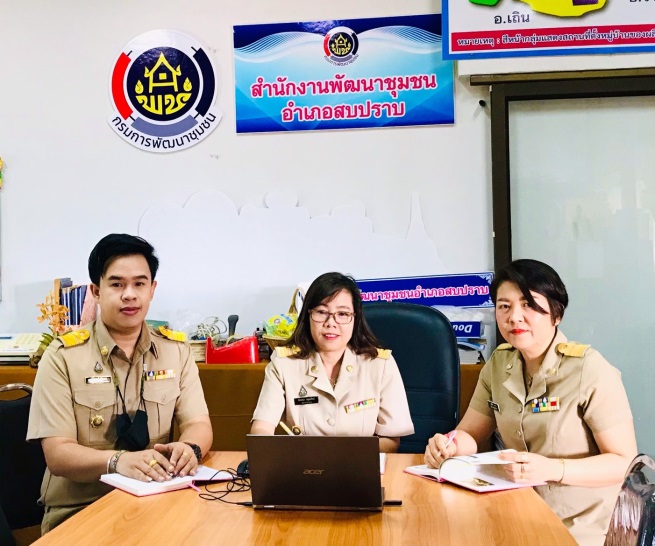 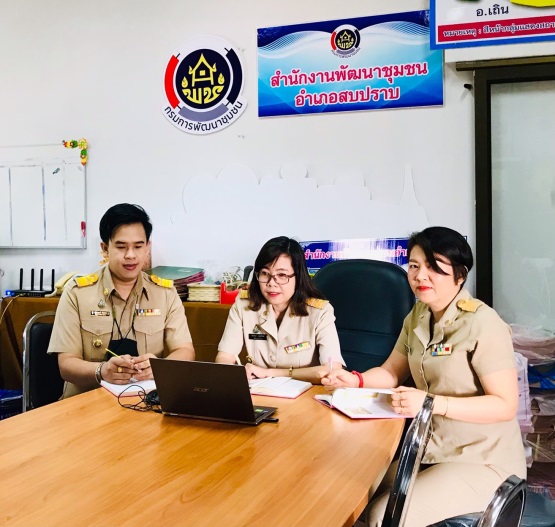 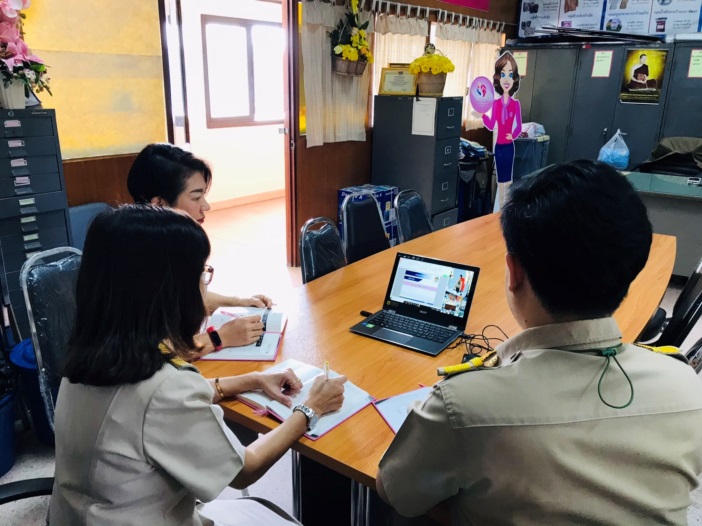 ที่ประเด็นข้อสั่งการหมายเหตุ1.การรายงานภาวะหนี้สิ้นและฐานะการเงินโครงการแก้ไขปัญหาความยากจน (กข.คจ.) ปี 2563มอบหมายอำเภอดำเนินการจัดเก็บข้อมูลการขอความเห็นชอบโครงการและเงินยืมของคณะกรรมการหมู่บ้าน พร้อมทั้งสรุปผลการจัดเก็บข้อมูลเป็นรายเดือน/ไตรมาส2. การดำเนินงานโครงการพัฒนาพื้นที่ต้นแบบการพัฒนาคุณภาพชีวิตตามหลักทฤษฎีใหม่ ประยุกต์สู่ “โคก หนอง นา โมเดล” มอบหมายอำเภอดำเนินการเตรียมความพร้อมพื้นที่ที่ได้รับการสนับสนุน พร้อมทั้งชี้แจงรายละเอียดในการดำเนินการในแต่พื้นที่ และติดตามผลความก้าวหน้าของโครงการฯ3.รายงานผลการดำเนินงาน “น้อมนำแนวพระราชดำริของสมเด็จพระกนิษฐา
ธิราชเจ้า กรมสมเด็จพระเทพรัตนราชสุดาฯ สยามบรมราชกุมารี สู่แผนปฏิบัติการ 90วัน ปลูกผักสวนครัว เพื่อสร้างความมั่นคงทางอาหาร” ระยะที่ 2 สร้างวัฒนธรรมปลูกพืชผักประจำครัวเรือนมอบหมายอำเภอดำเนินการติดตามการดำเนินงาน“น้อมนำแนวพระราชดำริของสมเด็จพระกนิษฐาธิราชเจ้า กรมสมเด็จพระเทพรัตนราชสุดาฯ สยามบรมราชกุมารี สู่แผนปฏิบัติการ 90วัน ปลูกผักสวนครัว เพื่อสร้างความมั่นคงทางอาหาร” ระยะที่ 2 สร้างวัฒนธรรมปลูกพืชผักประจำครัวเรือน จำนวน 5 กิจกรรม และรายงานผลการดำเนินกิจกรรมให้จังหวัดทราบ 4.การบริหารจัดการหนี้กองทุนพัฒนาบทบาทสตรีมอบหมายอำเภอดำเนินการชี้แจงวัตถุประสงค์/ประชาสัมพันธ์สมาชิกกองทุนพัฒนาบทบาทสตรีในการขอรับเงินสนับสนุนทั้ง 2 ประเภท พร้อมทั้งติดตามการดำเนินกิจกรรมของสมาชิกที่ได้การสนับสนุนไปแล้วอย่างสม่ำเสมอ 5.ผลการเบิกจ่างบประมาณตามแผนการดำเนินงานและแผนการใช้จ่ายงบประมาณ ประจำปีงบประมาณ พ.ศ. 2563มอบหมายอำเภอดำเนินการจัดทำแผนการดำเนินงานและแผนการใช้จ่ายเงินกิจกรรมตามยุทธศาสตร์การพัฒนาชุมชน เพื่อรองรับการใช้จ่ายงบประมาณ พ.ศ. 2563